MỤC LỤCGiới thiệu chungHướng dẫn phụ huynh xem quy định về việc tuyển sinh đầu cấp Tiểu học, Trung học cơ sở (THCS) và Trung học phổ thông (THPT).Hướng dẫn thực hiệnĐối tượng: phụ huynh học sinh.Các bước thực hiện:Tại màn hình trang chủ chọn Quy định tuyển sinh.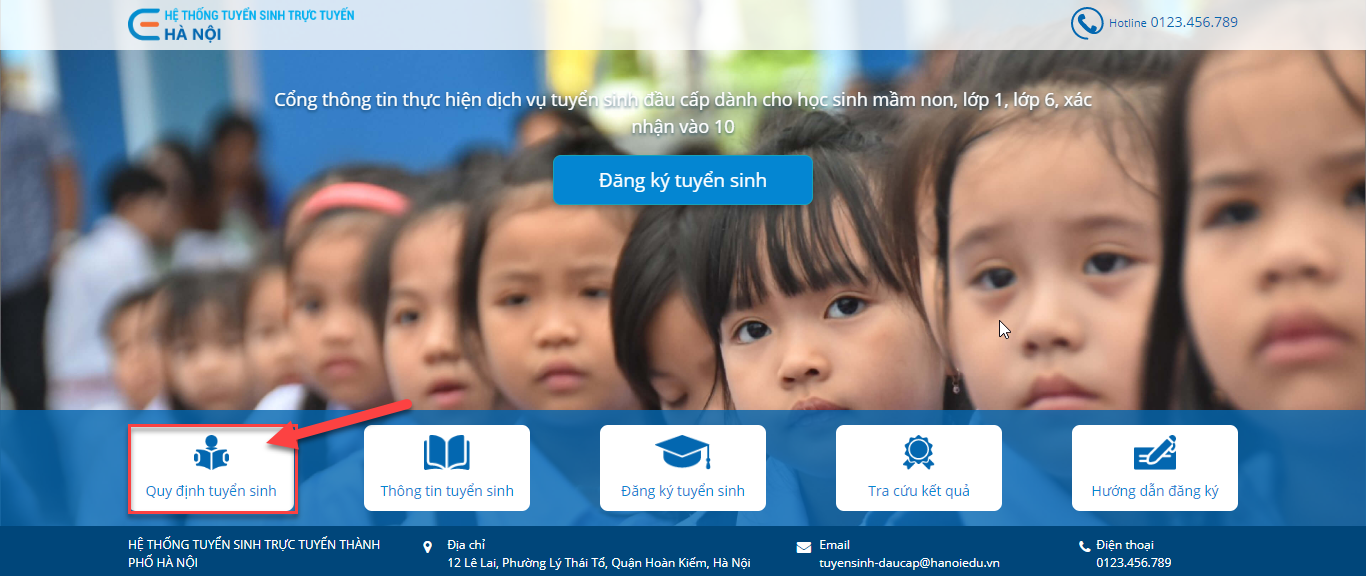 Chọn Phòng/Sở, nhấn  để tải văn bản.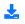 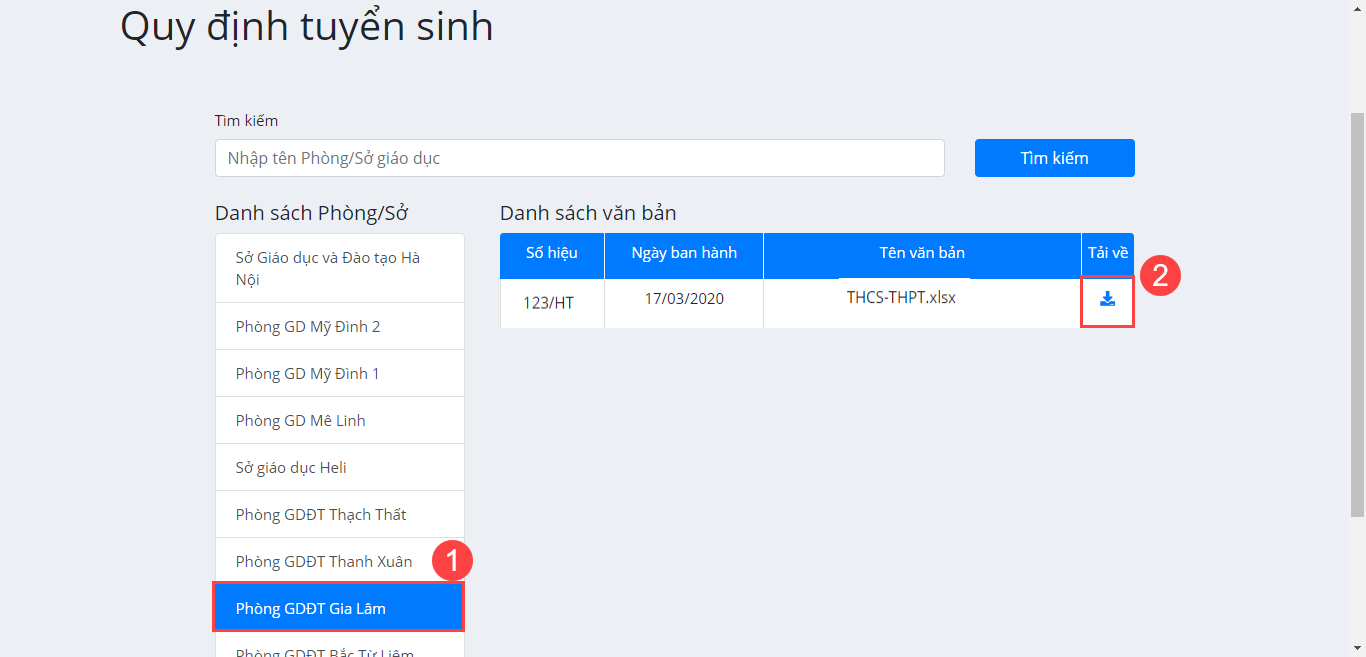 Phần mềm:Quản lý trường học Nội dung:Hướng dẫn chức năng Tra cứu quy định tuyển sinhHà Nội, Ngày 06 tháng 05 năm 2020